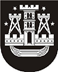 KLAIPĖDOS MIESTO SAVIVALDYBĖS TARYBASPRENDIMASDĖL GYVENAMŲJŲ  DAUGIABUČIŲ NAMŲ KVARTALO TERITORIJOS, RIBOJAMOS JŪRININKŲ PR., ŠILUTĖS PL., SMILTELĖS G. IR LIUBEKO G., DETALIOJO PLANO KONCEPCIJOS PATVIRTINIMO2013 m. rugsėjo 25 d. Nr. T2-227KlaipėdaVadovaudamasi Lietuvos Respublikos vietos savivaldos įstatymo (Žin., 1994, Nr. 55-1049; 2008, Nr. 113-4290) 16 straipsnio 4 dalimi, Lietuvos Respublikos teritorijų planavimo įstatymo (Žin., 1995, Nr. 107-2391; 2004, Nr. 21-617; 2006, Nr. 66-2429; 2009, Nr. 159-7205) 26 straipsnio 4 dalimi ir atsižvelgdama į UAB „Geometra“ 2013 m. rugpjūčio 23 d. prašymą Nr. GKLA-0167-20130823-1, Klaipėdos miesto savivaldybės taryba nusprendžia:1. Patvirtinti gyvenamųjų  daugiabučių namų kvartalo teritorijos, ribojamos Jūrininkų pr., Šilutės pl., Smiltelės g. ir Liubeko g., detaliojo plano koncepciją (pridedama – brėžinys ir aiškinamasis raštas).2. Skelbti apie šį sprendimą vietinėje spaudoje ir visą sprendimo tekstą – Klaipėdos miesto savivaldybės interneto tinklalapyje.Šis sprendimas gali būti skundžiamas ikiteismine tvarka Valstybinei teritorijų planavimo ir statybos inspekcijai prie Aplinkos ministerijos per vieną mėnesį nuo sprendimo paskelbimo dienos.Savivaldybės merasVytautas Grubliauskas